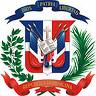 República DominicanaMinisterio de Hacienda DIRECCION GENERAL DE CONTRATACIONES PÚBLICASESTADÍSTICA OFICINA ACCESO A LA INFORMACIÓN PÚBLICA (OAI)                                              JUNIO  / 2015TOTAL DE SOLICITUDES 11Solicitudes Atendidas por Temas, Asuntos, Interés del SolicitantesCantidadBase Legal 8Consultas3Condición OcupacionalCantidadContralor General1Auxiliar Administrativo1Mensajero2Estudiante2Gerente Administrativa1Contadora1Auditora Legal1Encargado de Compras1Abogado1Edad CorrespondienteCantidadEntre 25 a 34 años4Entre 35 a 44 años2Entre 45 a 54 años55 a 80                1No especifica4Medio de Recepción de la SolicitudCantidadPersonal10Email1